Muster-Gefährdungsbeurteilung Chemieunterricht an WaldorfschulenKlassenstufe: 		12. KlasseTitel des Versuchs: 	Schwefel und Eisen (2.1)Literatur:			Lehrbuch der phänomenologischen Chemie, Band 2, Seite 263Gefahrenstufe                  	Versuchstyp   Lehrer             SchülerGefahrstoffe (Ausgangsstoffe, mögliche Zwischenprodukte, Endprodukte)Andere Stoffe:Beschreibung der DurchführungEin Standzylinder wird mit Sauerstoff gefüllt und mit einer Glasplatte abgedeckt, ein zweiter Standzylinder füllt man ebenfalls mit Sauerstoff, der Boden wird mit Löschsand bedeckt, der Standzylinder wird ebenfalls mit einer abgedeckt. a) Nun entzündet man etwas Schwefel in einem Verbrennungslöffel und hält diesen im Abzug in den Standzylinder (ohne Sandschicht am Boden). Nach der Reaktion fügt man Wasser zu, schüttelt um und versetzt das Wasser mit Universalindikator. b)  Etwas Eisenwolle wird in der Brennerflamme zum Glühen gebracht und in den Standzylinder mit der Löschsandschicht am Boden gehalten. c) Eisenpulver und Schwefelblüten werden im Massenverhältnis 7:4 gemischt und auf der Schamotteplatte zu einem Kegel aufgeschichtet. Mit einem glühenden Eisendraht bringt man das Gemisch in Reaktion. Ergänzende HinweiseKeineEntsorgungshinweiseLösungen neutralisieren und über das Abwasser entsorgen, Feststoffe in den Sammelbehälter „Feststoffe“ geben.Mögliche Gefahren (auch durch Geräte)Sicherheitsmaßnahmen (gem. TRGS 500)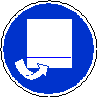 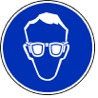 		 Schutzbrille                             Durchführung im Abzug      Ersatzstoffprüfung (gem. TRGS 600)Durchgeführt; risikoarmer StandardversuchAnmerkungenH225		Flüssigkeit und Dampf leicht entzündbar.H228		Entzündbarer Feststoff.H270		Kann Brand verursachen oder verstärken; Oxidationsmittel.H280		Enthält Gas unter Druck; kann bei Erwärmung explodieren.H314		Verursacht schwere Verätzungen der Haut und schwere Augenschäden.H315		Verursacht Hautreizungen.H331		Giftig bei Einatmen.H400		Sehr giftig für Wasserorganismen.  EUH 031		Entwickelt bei Berührung mit Säure giftige Gase.EUH 071		Wirkt ätzend auf die Atemwege.P210		Von Hitze, heißen Oberflächen, Funken, offenen Flammen sowie anderen Zündquellenarten fernhalten.P220		Von Kleidung/brennbaren Materialien fernhalten/entfernt aufbewahren.P233		Behälter dicht verschlossen halten.P244		Ventile und Ausrüstungsteile öl- und fettfrei halten.P260_g		Gas/Nebel/Dampf nicht einatmen.P273		Freisetzung in die Umwelt vermeiden.P280		Schutzhandschuhe/Schutzkleidung/Augenschutz/Gesichtsschutz tragen.P301+330+331	Bei Verschlucken: Mund ausspülen. Kein Erbrechen herbeiführen.P302+352	Bei Berührung mit der Haut: Mit viel Wasser und Seife waschen.P303+361+353	Bei Berührung mit der Haut (oder dem Haar): Alle kontaminierten Kleidungsstücke sofort ausziehen. Haut mit 		Wasser abwaschen/duschenP304+340	Bei Einatmen: Die Person an die frische Luft bringen und für ungehinderte Atmung sorgen.P305+351+338	Bei Berührung mit den Augen: Einige Minuten lang vorsichtig mit Wasser ausspülen. Eventuell. vorhandene 		Kontaktlinsen nach Möglichkeit entfernen. Weiter ausspülen.P309+310	Bei Exposition oder Unwohlsein: Sofort Giftinformationszentrum oder Arzt anrufen.P315		Sofort ärztlichen Rat einholen / ärztliche Hilfe hinzuziehen.P370+376	Bei Brand: Undichtigkeit beseitigen, falls gefahrlos möglich.P370+378a	Bei Brand: Wasser zum Löschen verwenden.P370+378b 	Bei Brand: Löschsand zum Löschen verwenden.P403		An einem gut belüfteten Ort aufbewahren.P403+235	An einem gut belüfteten Ort aufbewahren. Kühl halten.Schule:Datum:				Lehrperson:					Unterschrift:Schulstempel:© Ulrich Wunderlin / Atelierschule Zürich / Erstelldatum: 25.02.2016______________________________________________________________________________NameSignalwortPiktogrammeH-SätzeEUH-SätzeP-SätzeAGW in mg m-3AGW in mg m-3SauerstoffGefahr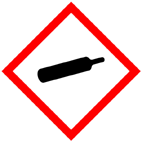 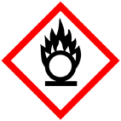 H270 H280---P220 P244 P370+376 P403P220 P244 P370+376 P403---Schwefel (Blüten)Achtung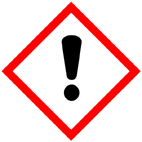 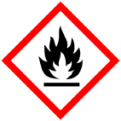 H228 H315---P302+352P302+352---Schwefeldioxid(Reaktionszwischenprodukt)Gefahr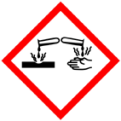 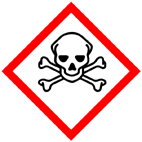 H314 H331EUH071P260_g P280 P303+361+353 P304+340 P305+351+338 P315P260_g P280 P303+361+353 P304+340 P305+351+338 P3151,3Universalindikator(flüssig, ethanolisch)GefahrH225---P210 P233 P370+378a P403+235P210 P233 P370+378a P403+235---Schweflige Säurew ≈ 1%(ReaktionsproduktGefahrH314---P280 P301+330+331 P305+351+338 P309+310P280 P301+330+331 P305+351+338 P309+310Eisen(Pulver)AchtungH228---P370+378bP370+378b---Eisensulfid(Reaktionsprodukt)Achtung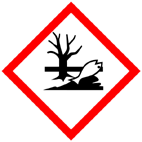 H400EUH031P273P273---LöschsandEisen (Stahlwolle)Eisen(III)-oxid (Reaktionsprodukt)GefahrenJaNeinSonstige Gefahren und HinweiseDurch EinatmenXDurch HautkontaktXBrandgefahrXExplosionsgefahrXDurch AugenkontaktX